О реализации системного плана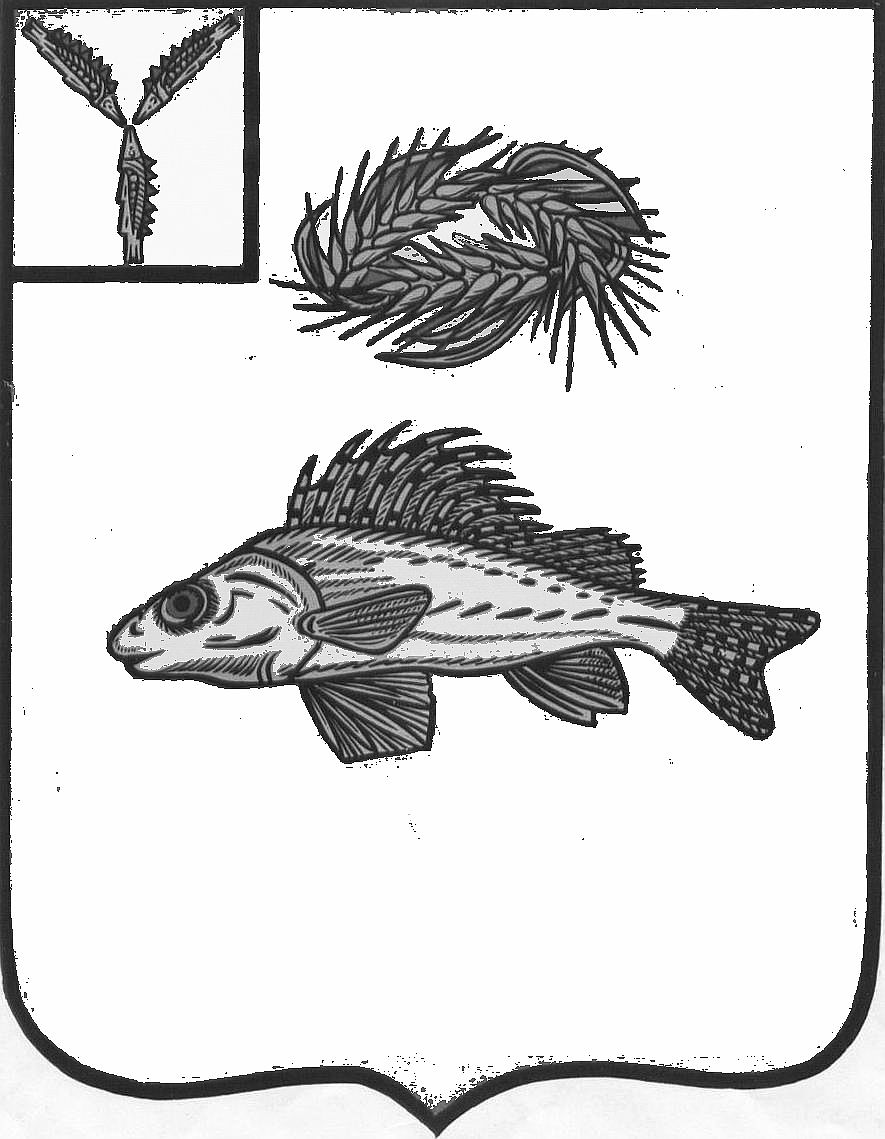 работы по обращению с твердымикоммунальными отходами вЕршовском муниципальном районена 2023 год	В соответствии с Федеральный закон от 24.06.1998 N 89-ФЗ  "Об отходах производства и потребления", Федеральным законом от 6 октября 2003 года            № 131-ФЗ «Об общих принципах местного самоуправления в Российской Федерации», руководствуясь Уставом Ершовского муниципального района Саратовской области, в целях реализации системного плана работы с твердыми коммунальными отходами в Ершовском МР на 2023 год:	1. Назначить ответственных за содержание мест (площадок) накопления твердых коммунальный отходов и крупно-габаритных отходов, расположенных на территории Ершовского МР, следующих лиц согласно приложению 1.	2. Назначить ответственными за соблюдение периодичности вывоза твердых коммунальный отходов и крупно-габаритных отходов с контейнерных площадок, расположенных на территории Ершовского МР, следующих лиц согласно приложению 2.3. Разместить на официальных сайтах администрации Ершовского МР и муниципальных образований график вывоза твердых коммунальный отходов и крупно-габаритных отходов, а также контактов лиц, ответственных за содержание контейнерных площадок и вывоз отходов, в том числе и Саратовского регоператора АО «Ситиматик».4. Отделу по информатизации администрации Ершовского муниципального района разместить  настоящее постановление на официальном сайте администрации ЕМР в сети «Интернет».	5. Контроль за исполнением настоящего распоряжения возложить на первого заместителя главы администрации Ершовского муниципального района Асипенко С.В. Глава Ершовскогомуниципального района                                                                С.А. ЗубрицкаяПриложение № 1к распоряжениюадминистрации Ершовского муниципального района от _30.01.2023 г. № _35-рСписок  лиц, ответственных за содержание мест (площадок) накопления твердых коммунальный отходов и крупно-габаритных отходов, расположенных на территории Ершовского МРМО г. Ершов - Глухарев Д.Н.  – директор МКУ «Благоустройство»;Антоновское МО – Прохоренко В.В. – глава Антоновского МО;Декабристское МО – Полещук М.А. – глава Декабристского МО;Марьевское МО – Яковлев С.И. – глава Марьевского МО;Миусское МО – Кузьминов А.А. – глава Миусского МО;Новорепинское МО – Солоп В.В. – глава Новорепинского МО;Новокраснянское МО – Кузнецова Е.Ю. – глава Новокраснянского МО;Новосельское МО – Проскурнина И.П. – глава Новосельского МО;Перекопновское МО – Писарева Е.Н. – глава Перекопновского МО.Приложение № 2к распоряжениюадминистрации Ершовского муниципального района от _30.01.2023 г. № 35-рСписок  лиц, ответственных за соблюдение периодичности вывоза  твердых коммунальный отходов и крупно-габаритных отходов с контейнерных площадок, расположенных на территории Ершовского МРМО г. Ершов:  Лобачева О.А..  – консультант отдела ЖКХ, транспорта и связи администрации Ершовского МР;                          Борисенко Г.Г. - – консультант отдела ЖКХ, транспорта и связи администрации Ершовского МР;Антоновское МО – Прохоренко В.В. – глава Антоновского МО;Декабристское МО – Полещук М.А. – глава Декабристского МО;Марьевское МО – Яковлев С.И. – глава Марьевского МО;Миусское МО – Кузьминов А.А. – глава Миусского МО;Новорепинское МО – Солоп В.В. – глава Новорепинского МО;Новокраснянское МО – Кузнецова Е.Ю. – глава Новокраснянского МО;Новосельское МО – Проскурнина И.П. – глава Новосельского МО;Перекопновское МО – Писарева Е.Н. – глава Перекопновского МО.